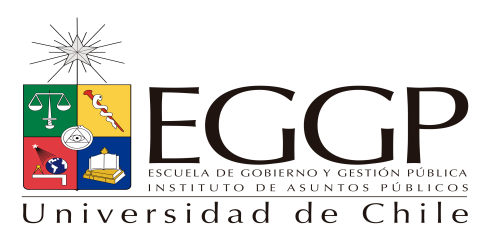 Pauta Trabajo Escrito 1Este trabajo corresponde a un primer desarrollo de un proyecto de investigación y considera los siguientes elementos: Presentación del Problema:Antecedentes del tema de estudio. Se trata de presentar los datos e información existente en torno al tema de interés y que van configurando un ámbito asociado a las políticas públicas. Se debe incluir el estado del arte, las políticas o legislaciones pertinentes al tema de estudio (en caso que existan y sea necesario para contextualizar); además de  información cuantitativa y cualitativa existente, tales como datos estadísticos, estudios, relatos, entrevistas u otros recursos que permitan acotar la investigación.   Descripción de un contexto a través de datos cualitativos o cuantitativos que permita conocer el espacio dentro del cual se presenta el problema de investigación. Descripción de una problemática de estudio, vale decir, de una situación determinada que no tiene respuestas obvias y que genera preguntas que son pertinentes.Pregunta de Investigación y objetivos: Formulación de una pregunta de investigación.Objetivo general y específicos de investigación Aspectos formales: Extensión máxima: 3 páginasFecha de entrega: martes 5 de noviembre